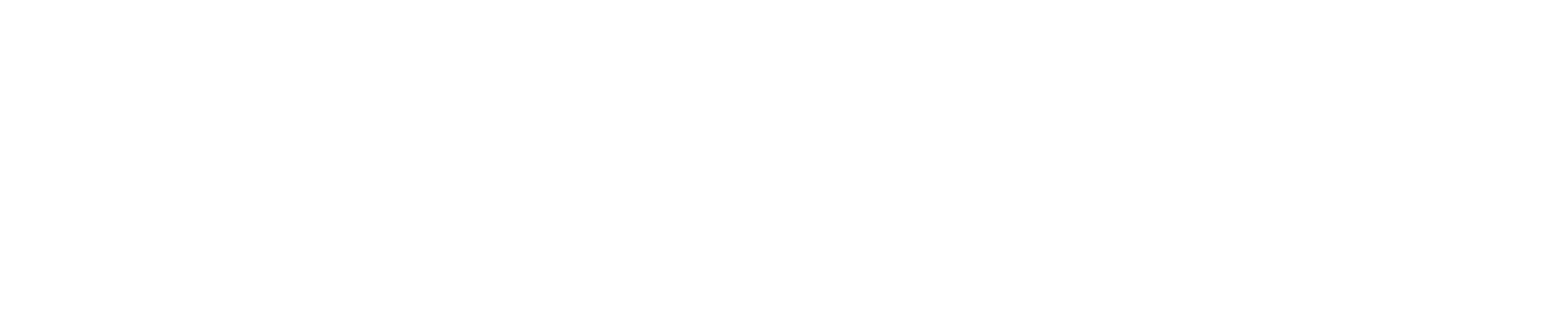 China 2+2 programme Registration FormPlease complete the details below in English, and send this form electronically to bto.recruitment@ed.ac.uk: To complete your application, please also send copies of the following electronically to bto.recruitment@ed.ac.uk: Personal statement Official University transcript (in English)Copy of the photo page of your passportTwo Academic references (in English)IELTS certificate (obtained within 2 years of the date of this application)The personal statement should be written in English and should be no longer than 300 words. You should explain why you want to study your chosen Biological Sciences degree programme at the University of Edinburgh; and you can also include your current knowledge of the subject, any relevant skills or experience and any personal qualities (interests or other skills) that you can demonstrate.TitleGiven NameFamily NameEmail AddressDate of BirthCurrent University Degree programmeProgramme you are applying for at the University of EdinburghHome AddressCorrespondence (Current) Address